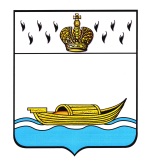 ДУМА ВЫШНЕВОЛОЦКОГО ГОРОДСКОГО ОКРУГАРЕШЕНИЕ от 25.12.2020                                   № 215О досрочном прекращении полномочий депутата Думы Вышневолоцкого городского округаСмирнова Вячеслава Михайловичав связи со смертьюВ соответствии с п. 1 ч. 10 статьи 40 Федерального закона №131-ФЗ от 06.10.2003 «Об общих принципах организации местного самоуправления в Российской Федерации», подпункта 1 пункта 8 статьи 33 Устава Вышневолоцкого городского округа Тверской области, свидетельством о смерти выданным 02.12.2020 Отделом записи актов гражданского состояния администрации Вышневолоцкого городского округа Тверской области, Дума Вышневолоцкого городского округа решила:1. Досрочно прекратить полномочия депутата Думы Вышневолоцкого городского округа Смирнова Вячеслава Михайловича с 29.11.2020 года, в связи со смертью.2. Направить настоящее решение в территориальную избирательную комиссию Вышневолоцкого городского округа3. Настоящее решение подлежит размещению на официальном сайте муниципального образования Вышневолоцкий городской округ Тверской области в информационно-телекоммуникационной сети «Интернет».Председатель Думы Вышневолоцкого городского округа                                       Н.Н. Адров